Тести до семінарського заняття 10 «Українська культура ХІХ ст» (максимальна кількість балів – 80)Відкриття Харківського університету на початку ХІХ ст. пов'язане з ім'ям:а) В. Каразінаб) М. Остроградського в)М. Максимовичаг) І. МечниковаЩо було характерним для розвитку української культури в першій половині ХІХ ст.?а) Формування нової української літературної мовиб) поширення стилю бароко в архітектурів) копіювання кращих зразків княжої добиг) виникнення традиційних пересувних лялькових театрівЩо мало вирішальний вплив на розвиток української культури першої половини ХІХ ст.?А) початок українського національного відродженняБ)видання царських указів про заборону вживання української мовиВ) активна діяльність діячів громадівського рухуГ) ліквідація решток автономних прав української козацької державиЯкому діячеві культури належить наведена характеристика?Видатний український математик, який увійшов у золотий фонд науки, залишивши по собі глибокі сліди довгострокового впливу на розвиток математичного аналізу, теорії диференціальних рівнянь, математичної фізики й механіки. Навчався у Харківському університеті.А) М. ГулакБ) М. Остроградський В) М. МаксимовичГ)  В. Каразін Про який твір ідеться в уривку з істоичного джерела?"Бувають в історії народів дати, які немовби розривають надвоє їхне життя й кладуть межу високу посеред рівного шляху історичних подій ..... Ми маємо таку історичну дату -це .... рік 1798-й. Того року прилетіла перша ластівка українського національного відродження - невеличка книжка, од якої початок нового українського письменства рахуємо.." А) "Сад божественних пісень" Г. СковородиБ) "Енеїда" І. КотляревськогоВ) "Кобзар" Т. ШевченкаГ) "Запорожець за Дунаєм" С. Гулака- АртемовськогоІдейний і художній рух у культурі кінця XVIII-першої половини ХІХ ст., в основі якого лежить духовне життя людини, свобода творчої особистості, інтерес до національної культури і фольклору, ідеалізація минулого, - це:А) реалізмБ) класицизмВ) романтизмГ) модернізмЗавершіть речення.Мистецький напрям кінця 19 - першої половини 20 ст., що об′єднує різні за ідейними шуканнями школи, течії в мистецтві й літературі в один напрям, - це...А) класицизмБ) романтизмВ) реалізмГ) модернізмВ яких українських містах у складі Російської імперії діяли університети?А) ХарківБ) КиївВ) ЛьвівГ) ОдесаД) ЧернівціЕ) ПолтаваВ якому місті і коли Ілля Мечников та Микола Гамалія створили першу вітчизняну бактеріологічну станцію, що успішно застосовувала запобіжні вакцини й сироватки для лікування інфекційних хвороб?А) Одеса, 1886 р.Б) Львів, 1898 р.В) Єлисаветград, 1882 р.Д) Київ, 1888 р.На якій з фотографій зображено Соломію Крушельницьку? А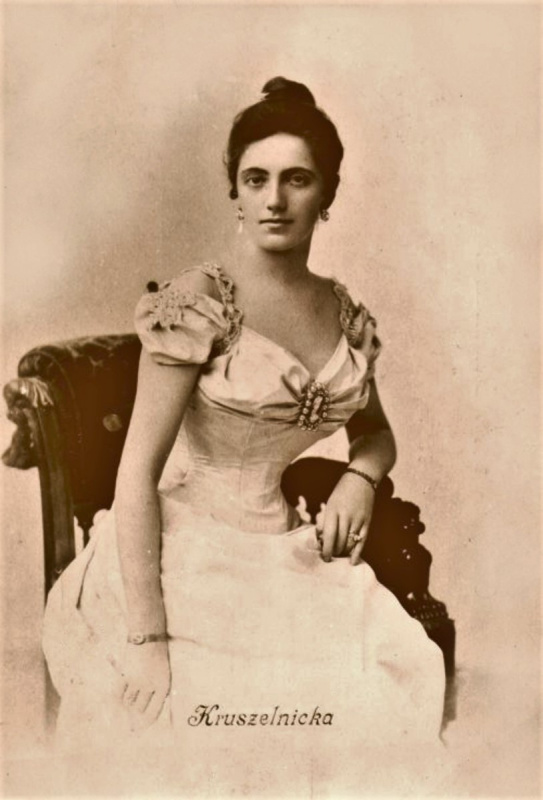  Б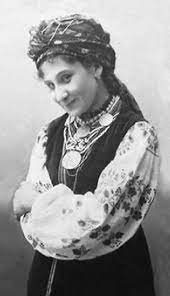  В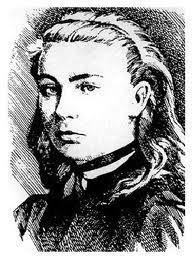 Доповніть твердження.﻿Марко Кропивницький...А)написав перший драматичний твір в українській літературіБ)поставив першу оперу "Запорожець за Дунаєм"В)створив першу професійну театральну трупу - театр корифеївГ) видав першу збірку українських народних пісеньПозначте твори Миколи ЛисенкаА) "Коза-Дереза"Б) "Утоплена"В) "Щедрик"Г) "Кавказ"Вкажіть видатних діячів театрального мистецтваА) Микола Садовський Б) Іван Нечуй-ЛевицькийВ) Іван Карпенко-КарийГ) Марія КрушельницькаХто з перелічених діячів української культури творив у царині архітектури?варіанти відповідейА) В.ГородецькийБ) В.КричевськийВ) К. ТрутовськийГ) І.ТрушСеред відомих діячів мистецтва вкажіть прізвища письменниківА) М. Леонтович, С. Людкевич, М.ЛисенкоБ) І. Нечуй-Левицький, В.Стефаник, М. КоцюбинськийВ) В.Городецький, В. Шервуд, Г.ГайГ) К. Трутовський, М.Пимоненко, С.Васильківський16.  Вкажіть картину Миколи СамокишаА)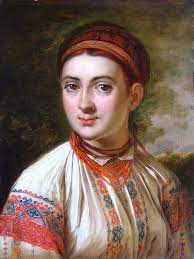 Б)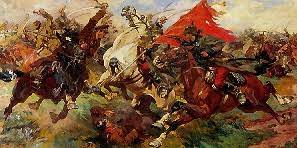 В)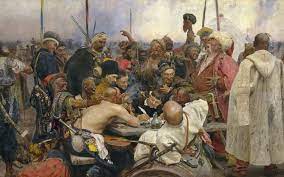  Г)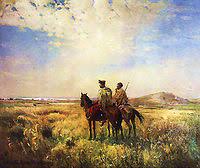 